السيرة الذاتية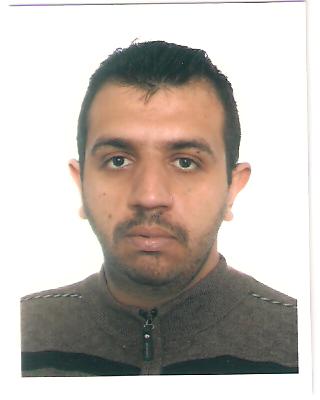 الاسم :علي عبد الجبار أبراهيمالتولد :7/5/1982العنوان :بغداد /الغزالية شارع المركزالبريد الالكتروني: aliivf1982@gmail.comرقم الهاتف 07808136373محل العمل الحالي: مدرس في كلية الزراعة/ جامعة القادسيةالتحصيل الدراسي: دكتوراه فلسفة علوم زراعية قسم الانتاج الحيواني فسلجة التناسل من كلية الزراعة جامعة بغداد.عنوان رسالة الماجستير : (Effect of nitro glycerin in in vitro fertilization and early embryonic development in sheep)عنوان اطروحة الدكتوراه: (Vitrification of sheep ovarian cortex and in vitro fertilization of oocytes).الدورات المشارك فيها: IC3Gamete and embryo verification (high Institute of Infertility diagnosis and ART).In vitro fertilization and assisted reproductive technologies (high Institute of Infertility diagnosis and ART). البحوث المنشورة :a-EFFECT OF NITROGLYCERIN ON IN VITRO MATURATION OF SHEEP OOCYTESb-IMPACT OF DIFFERENT CRYOPRESERVATION TECHNIQUES AND CRYOPROTECTENTS ON IN VITRO MATURATION OF XENOTRANSPLANTED OOCYTES IN SHEEPc-Effects of Sheep Ovarian Tissue Vitrification and Transplantation on In Vitro Fertilization and Early Embryonic Development of Oocytes